DSWD DROMIC Report #4 on the Landslide Incident in Naga City, Cebuas of 22 September 2018, 6PMSITUATION OVERVIEWDays of heavy monsoon rains caused a steep slope to collapse in Brgy. Tinaan, Naga City, Cebu at around 6:00 in the morning on 20 September 2018. At least 14 houses were directly affected, buried 8 feet deep or more (Cebu PDRRM SitRep #3 as of 2000H).Source: DSWD FO VIISUMMARYStatus of Affected Families / PersonsA total of 1,204 families or 4,138 persons were affected in 6 barangays in City of Naga, Cebu.Note: Ongoing assessment and validation.Source: DSWD FO VIIAssistance ProvidedCity government provided bread and coffee in the morning of 20 September 2018, food/hot meals are being served at evacuation sites opened. Lunch provision came from Apo Cement, KEPCO, Provincial Board Member Yuli Daan and city government.Food from PSWDO for the evacuees and survivors were also distributed DSWD-FO VII initially provided food and non-food items worth ₱2,018,919.50 consisting of the following:Situational ReportsDSWD-DRMBFO VIIPHOTO DOCUMENTATION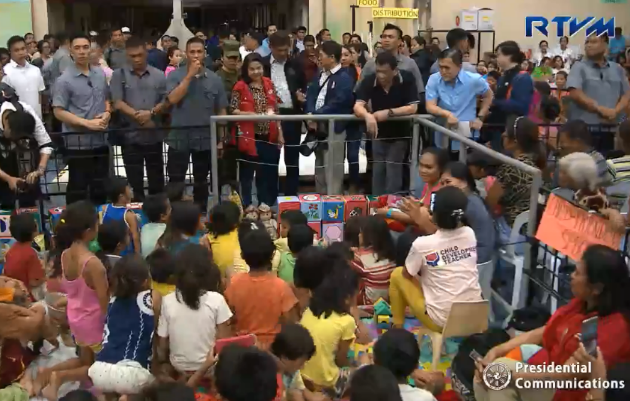 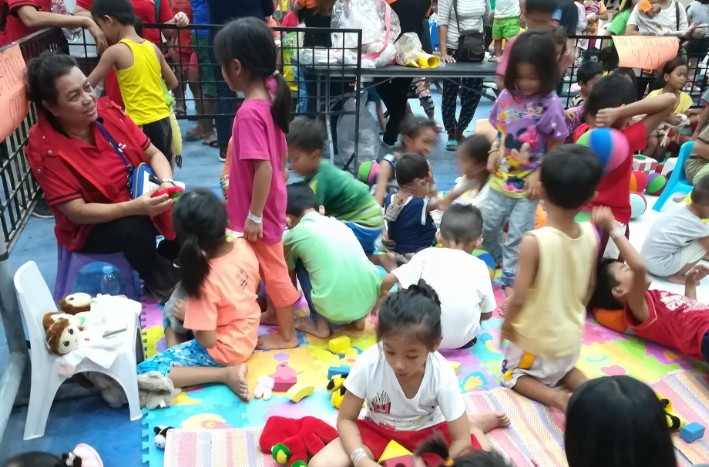 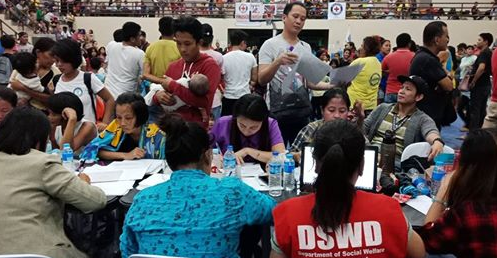 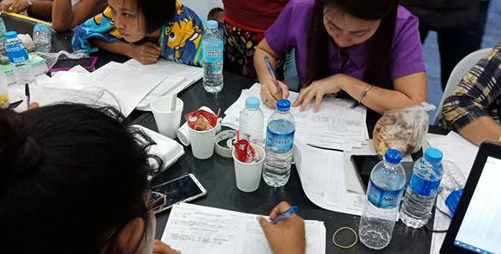 *****The Disaster Response Operations Monitoring and Information Center (DROMIC) of the DSWD-DRMB continues to closely coordinate with concerned DSWD-Field Office VII for significant disaster response updates.MARC LEO L. BUTACReleasing OfficerREGION / PROVINCE / MUNICIPALITY NUMBER OF AFFECTED NUMBER OF AFFECTED NUMBER OF AFFECTED NUMBER OF EVACUATION CENTERS (ECs) NUMBER OF EVACUATION CENTERS (ECs) INSIDE ECs INSIDE ECs INSIDE ECs INSIDE ECs OUTSIDE ECs OUTSIDE ECs OUTSIDE ECs OUTSIDE ECs TOTAL DISPLACED TOTAL DISPLACED TOTAL DISPLACED TOTAL DISPLACED REGION / PROVINCE / MUNICIPALITY NUMBER OF AFFECTED NUMBER OF AFFECTED NUMBER OF AFFECTED NUMBER OF EVACUATION CENTERS (ECs) NUMBER OF EVACUATION CENTERS (ECs) INSIDE ECs INSIDE ECs INSIDE ECs INSIDE ECs OUTSIDE ECs OUTSIDE ECs OUTSIDE ECs OUTSIDE ECs Families Families Persons Persons REGION / PROVINCE / MUNICIPALITY Barangays Families Persons NUMBER OF EVACUATION CENTERS (ECs) NUMBER OF EVACUATION CENTERS (ECs) Families Families Persons Persons Families Families Persons Persons Total Families Total Families Total Persons Total Persons REGION / PROVINCE / MUNICIPALITY Barangays Families Persons CUM NOW CUM NOW CUM NOW CUM NOW CUM NOW CUM NOW CUM NOW GRAND TOTAL61,2044,138551,1461,1463,8993,89958582392391,2041,2044,1384,138REGION VII61,2044,138551,1461,1463,8993,89958582392391,2041,2044,1384,138Cebu61,2044,138551,1461,1463,8993,89958582392391,2041,2044,1384,138City of Naga61,2044,138551,1461,1463,8993,89958582392391,2041,2044,1384,138OFFICE/AGENCYPARTICULARSSTATUSPSWDO200 Rice PacksDelivered to sitePSWDO200 Packs of Assorted Canned GoodsDelivered to sitePSWDO600 Bottles of 500ml WaterDelivered to sitePDRRMO500 food packs (Lunch) for RespondersDelivered to siteDATEITEMQUANTITYUNIT COSTTOTAL20 September 22, 2018, ThursdayFamily Food Packs1,500360540,000.0020 September 22, 2018, ThursdaySleeping Kit500619.03309,515.0020 September 22, 2018, ThursdayDining Kit500342171,000.0020 September 22, 2018, ThursdayMalong1000250250,000.0020 September 22, 2018, ThursdayHygiene Kit500365182,500.0020 September 22, 2018, ThursdayWater Container500200100,000.0021 September 22, 2018, FridayFamily Food Packs450360162,000.0021 September 22, 2018, FridaySleeping Kit150619.0392,854.5021 September 22, 2018, FridayDining Kit15034251,300.0021 September 22, 2018, FridayMalong30025075,000.0021 September 22, 2018, FridayHygiene Kit15036554,750.0021 September 22, 2018, FridayWater Container15020030,000.00DATESITUATIONS / ACTIONS UNDERTAKEN20 September 2018 to presentThe Disaster Response Operations Monitoring and Information Center (DROMIC) of DSWD-DRMB is on 24/7 duty and continuously monitoring and coordinating with DSWD-Field Office VII for significant disaster response operations updates.DATESITUATIONS / ACTIONS UNDERTAKEN22 September 2018DSWD-FO VII has continuously providing support to the landslide-stricken families through immediate relief (food and non-food items) and psychosocial support.The regional warehouse and the VDRC are now manually repacking goods.More than 50 DSWD regional and field office staff are mobilized in shifting schedule, and are spread across the opened evacuation centers in order to provide support to LGU personnel in the assessment and intake of displaced families, relief/logistical needs, including the provision of psychosocial support, most especially to children in evacuation centers.DSWD-FO VII QRT has been activated on 21 September 2018 in order to continuously support ongoing response operations in City of Naga.Each bereaved family received ₱25,000.00 financial assistance on 21 September 2018. At least 11 families received the assistance.